MEMORANDUM OF ORAL DECISION DELIVERED BY JOHN DOUGLAS ON NOVEMBER 20, 2018 AND ORDER OF THE TRIBUNALINTRODUCTIONThis Pre-hearing Conference (“PHC”) was held with respect to two Local Planning Appeal Tribunal ( “Tribunal”) files, PL180336 and PL170479. The properties related to these appeals are adjacent to each other but owned by two separate entities. To address the interests of the Parties and the City of Mississauga (the “City”) in an efficient manner, the parties are requesting that these two files be consolidated for the purpose of a hearing before the Tribunal.In both files the applicants/appellants have appealed the failure of the to make a decision on an Official Plan Amendment (“OPA”), a Zoning By-law Amendment (“ZBLA”) and a draft Plan of Subdivision for their respective properties.The appeals by Maple Valley Development Corporation Inc. (“Maple Development”) (LPAT file PL170479) is with respect to property known municipally as 3111 and 3123 Cawthra Road, in the City of Mississauga. The purpose of the original applications is to permit development of this property for 38 three-storey stacked townhomes, 4 three-storey street townhomes, a public pathway and the completion of a new public road (cul-de-sac).The appeal by Sky-Cawthra Development Inc. (“Sky-Cawthra”) (Tribunal file PL180336) is with respect to property known municipally as 3105 Cawthra Road, in the City of Mississauga. The purpose of the original application is to permit development of this property for six condominium townhouse units.The Affidavit of Service for PL170479 was entered as Exhibit 1 at a previous PHC. The Affidavit of Service for PL180336 was entered as Exhibit 2 at this PHC.ConsolidationChris Tanzola advised that the applicants were requesting the Tribunal consolidate these files. Mr. Tanzola advised that the two properties have frontage on Cawthra Road and are adjacent to each other. Mr. Tanzola indicated the City had expressed a concern with respect to the number and location of access points to Cawthra Road from the subject properties. To address this and other concerns Sky-Cawthra and Maple Development jointly developed an alternate concept plan which resulted in one access/egress for both properties to Cawthra located across from and in-line with Silver Creek Boulevard. In the alternative concept plan, the Sky-Cawthra property does not have direct access and, by agreement, would have to access Cawthra Road through the Maple Valley Development property.The Tribunal discussed the implications of consolidation for the parties and participants based on Rule 16 of the Tribunal’s Rules of Practice and Procedure:RULE 16CONSOLIDATION16.01	Combining Proceedings or Hearing Matters Together  The Tribunal may order that two or more proceedings be consolidated, heard at the same time, or heard one after the other, or stay or adjourn any matter until the determination of any other matter.16.02	Effect of Consolidating Proceedings   When two or more proceedings are consolidated,a) 	statutory procedural requirements for any of the original separate proceedings apply, where appropriate, to the consolidated proceeding;b)  	parties to each of the original separate proceedings are parties to the consolidated proceeding; and,c)  	evidence to be presented in each of the separate proceedings is evidence in the consolidated proceeding.16.03	Effect of Hearing Matters TogetherWhen two or more proceedings are heard together but not consolidated,a)  	statutory requirements for each proceeding apply only to that particular proceeding and not to the others;b)  	parties to the hearing are parties to their individual proceedings only and not parties to the other proceedings; and,c)  	unless otherwise ordered by the Tribunal, evidence in the hearing is evidence in each proceeding to which it could apply.16.04 	Tribunal May Reverse Decision for Consolidated ProceedingsThe Tribunal may separate consolidated proceedings or matters heard together at any time if it finds that the proceedings have become unduly complicated, delayed or repetitive or a party is unduly prejudiced.DecisionThe Tribunal is satisfied that the parties understand the effect of consolidation. Further, the Tribunal finds that consolidation makes sense and will result in a fair and more efficient hearing process for the parties and the participants. The Tribunal directs that files PL170479 and PL180336 are consolidated.Counsel for the Regional Municipality of Peel (the “Region”), Rachel Godley, requested Party status for her client for PL180336. The Region is a Party on record for PL170479. By virtue of the consolidation the Region is now a party for both files. The parties for each file have Party status for the consolidated hearing. The parties for the consolidated hearing are: Maple Valley Development Corporation Inc., Sky Cawthra Development Inc., the City of Mississauga, and the Regional Municipality of Peel.The participants for each file have Participant Status for the consolidated hearing. The participants are: Jack Clark and Ester Tintpulver.The hearing scheduled for PL170479 is the hearing date for the consolidated hearing. The consolidated hearing is scheduled for three days and will commence at 10 a.m. on Wednesday, February 27, 2019 at:Municipal Hearing Room (2nd floor)City Hall300 City Centre DriveMississauga, OntarioThe Tribunal issued a Procedural Order (“PO”) as Appendix 1 of a decision issued for a PHC regarding PL170479 on August 15, 2018. This PO now applies to the consolidated hearing and provides direction on the organization of the hearing and requirements before the hearing. Because the Parties identified in Paragraph 10 and the Participants identified in Paragraph 11 of this decision are the same as the Parties and Participants listed in the PO, all those that need a copy of the PO should have a copy. The Tribunal directs the parties to review Attachment 3 to Appendix 1 – Order of Evidence and advise the Tribunal if revision is required.No further notice will be given.This panel is not seized but may be spoken to for case management purposes.The Tribunal orders as directed above.“John Douglas”John DouglasMEMBERIf there is an attachment referred to in this document,please visit www.elto.gov.on.ca to view the attachment in PDF format.Local Planning Appeal TribunalA constituent tribunal of Environment and Land Tribunals OntarioWebsite: www.elto.gov.on.ca  Telephone: 416-212-6349  Toll Free: 1-866-448-2248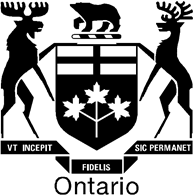 Local Planning Appeal TribunalTribunal d’appel de l’aménagement localISSUE DATE:January 16, 2019CASE NO(S).:PL170479PL180336The Ontario Municipal Board (the “OMB”) is continued under the name Local Planning Appeal Tribunal (the “Tribunal”), and any reference to the Ontario Municipal Board or Board in any publication of the Tribunal is deemed to be a reference to the Tribunal.PROCEEDING COMMENCED UNDER subsection 22(7) of the Planning Act, R.S.O. 1990, c. P.13, as amendedPROCEEDING COMMENCED UNDER subsection 22(7) of the Planning Act, R.S.O. 1990, c. P.13, as amendedApplicant and Appellant:Maple Valley Development Corporation Inc.Subject:Request to amend the Official Plan - Failure of the City of Mississauga to adopt the requested amendmentExisting Designation:“Residential Low Density 1”Proposed Designated: "Residential Medium Density" and "Residential Low Density II" and to repeal the current Section 16.2.3 .4 ("Special Site 4") for the Applewood Neighbourhood Character Area and replace it with an amended versionPurpose: To permit 38 three-storey stacked townhouse units, 4 three-storey street townhomes and a public walkway Property Address/Description: 3111 and 3123 Cawthra RoadMunicipality: City of MississaugaApproval Authority File No.: OPA/OZ-16/001OMB Case No.: PL170479OMB File No.: PL170479OMB Case Name: Maple Valley Development Corporation Inc. v. Mississauga (City)PROCEEDING COMMENCED UNDER subsection 34(11) of the Planning Act, R.S.O. 1990, c. P.13, as amendedPROCEEDING COMMENCED UNDER subsection 34(11) of the Planning Act, R.S.O. 1990, c. P.13, as amendedApplicant and Appellant:Maple Valley Development Corporation Inc.Subject:Application to amend Zoning By-law No. 0225-2007 - Neglect of  the City of Mississauga to make a decisionExisting Zoning:Residential Low Density 1 – Special Site 4Proposed Zoning: R3 (detached dwellings to RM9 - Exception Horizontal Multiple Dwellings Purpose: To permit 38 three-storey stacked townhomes and condominium road Property Address/Description: 3111 and 3123 Cawthra RoadMunicipality: City of MississaugaMunicipality File No.: OPA/OZ-16/001OMB Case No.: PL170479OMB File No.: PL170480PROCEEDING COMMENCED UNDER subsection 51(34) of the Planning Act, R.S.O. 1990, c. P.13, as amendedPROCEEDING COMMENCED UNDER subsection 51(34) of the Planning Act, R.S.O. 1990, c. P.13, as amendedApplicant and Appellant:Maple Valley Development Corporation Inc.Subject:Proposed Plan of Subdivision - Failure of City of Mississauga to make a decisionPurpose:To permit 2 residential blocks, a public walkway and a new public road (a cul-de-sac at the end of Ericson Road)Property Address/Description: 3111 and 3123 Cawthra RoadMunicipality: City of MississaugaMunicipality File No.: TM-16/001OMB Case No.: PL170479OMB File No.: PL170481PROCEEDING COMMENCED UNDER subsection 22(7) of the Planning Act, R.S.O. 1990, c. P.13, as amendedPROCEEDING COMMENCED UNDER subsection 22(7) of the Planning Act, R.S.O. 1990, c. P.13, as amendedPROCEEDING COMMENCED UNDER subsection 22(7) of the Planning Act, R.S.O. 1990, c. P.13, as amendedPROCEEDING COMMENCED UNDER subsection 22(7) of the Planning Act, R.S.O. 1990, c. P.13, as amendedApplicant and Appellant:Applicant and Appellant:Sky-Cawthra Development Inc.Sky-Cawthra Development Inc.Subject:Subject:Request to amend the Official Plan - Failure of  City of Mississauga to adopt the requested amendmentRequest to amend the Official Plan - Failure of  City of Mississauga to adopt the requested amendmentExisting Designation:Existing Designation:Residential Low Density  1Residential Low Density  1Proposed Designated: Proposed Designated: Residential Medium DensityResidential Medium DensityPurpose: Purpose: To permit 6 condominium townhouse unitsTo permit 6 condominium townhouse unitsProperty Address/Description: Property Address/Description: 3105 Cawthra Road3105 Cawthra RoadMunicipality: Municipality: City of MississaugaCity of MississaugaApproval Authority File No.: Approval Authority File No.: OZ 17/011 W3OZ 17/011 W3OMB Case No.: OMB Case No.: PL180336PL180336OMB File No.: OMB File No.: PL180336PL180336OMB Case Name: OMB Case Name: Sky-Cawthra Developments Inc. V. Mississauga (City)Sky-Cawthra Developments Inc. V. Mississauga (City)PROCEEDING COMMENCED UNDER subsection 34(11) of the Planning Act, R.S.O. 1990, c. P.13, as amendedPROCEEDING COMMENCED UNDER subsection 34(11) of the Planning Act, R.S.O. 1990, c. P.13, as amendedPROCEEDING COMMENCED UNDER subsection 34(11) of the Planning Act, R.S.O. 1990, c. P.13, as amendedApplicant and Appellant:Sky-Cawthra Development Inc.Sky-Cawthra Development Inc.Subject:Application to amend Zoning By-law No. 0225-2007 - Refusal or neglect of the City of Mississauga to make a decisionApplication to amend Zoning By-law No. 0225-2007 - Refusal or neglect of the City of Mississauga to make a decisionExisting Zoning:“R3” Zone“R3” ZoneProposed Zoning: “RM6” zone and site specific “RM6” zone and site specific Purpose: To permit 6 condominium townhouse unitsTo permit 6 condominium townhouse unitsProperty Address/Description: 3105 Cawthra Road3105 Cawthra RoadMunicipality: City of MississaugaCity of MississaugaMunicipality File No.: OZ 17/011 W3OZ 17/011 W3OMB Case No.: PL180336PL180336OMB File No.: PL180337PL180337PROCEEDING COMMENCED UNDER subsection 51(34) of the Planning Act, R.S.O. 1990, c. P.13, as amendedPROCEEDING COMMENCED UNDER subsection 51(34) of the Planning Act, R.S.O. 1990, c. P.13, as amendedPROCEEDING COMMENCED UNDER subsection 51(34) of the Planning Act, R.S.O. 1990, c. P.13, as amendedApplicant and Appellant:Sky-Cawthra Development Inc.Sky-Cawthra Development Inc.Subject:Proposed Plan of Subdivision - Failure of  the City of Mississauga to make a decisionProposed Plan of Subdivision - Failure of  the City of Mississauga to make a decisionPurpose:To permit 6 condominium townhouse unitsTo permit 6 condominium townhouse unitsProperty Address/Description: 3105 Cawthra Road3105 Cawthra RoadMunicipality: City of MississaugaCity of MississaugaMunicipality File No.: T-M 17003 W3T-M 17003 W3OMB Case No.: PL180336PL180336OMB File No.: PL180338PL180338Heard:November 20, 2018 in Mississauga, OntarioAPPEARANCES:PartiesCounselSky-Cawthra Development Inc.Chris TanzolaMaple Valley Development Corporation Inc.Kailey SuttonCity of MississaugaMichal MinkowskiRegional Municipality of PeelRachel Godley